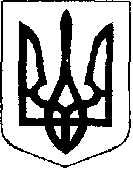 У К Р А Ї Н АЖовківська міська радаЛьвівського району Львівської області___а сесія VIІІ-го демократичного скликанняРІШЕННЯвід           .2023  року    №                                                                        м. ЖовкваПро надання дозволу на розробку  детального плану території земельних ділянок по зміні цільового призначення з «для ведення особистого селянського господарства» на «для будівництва та обслуговування адміністративно-господарських будівель та споруд, по вирощуванні сільськогосподарської продукції» з кадастровими номерами: 4622789200:14:000:0011 площею 1,571 га, та 4622789200:14:000:0012 площею 1,571 га розташовані на території Жовківської міської ради Львівського району Львівської області           Розглянувши заяву гр. Вольського Богдана Ярославовича  номер   В-03-05/886 від 17.11.2022 р., та долучені документи,  керуючись  ст. 12, 39 Земельного Кодексу України, ст. 19, 24 Закону України «Про регулювання містобудівної діяльності», ст. 26 Закону України «Про місцеве самоврядування в Україні»,Законом України «Про архітектурну діяльність» абзацом 6 пунктом 3 розділу II «Прикінцеві та перехідні положення» Закону України «Про внесення змін до деяких законодавчих актів України щодо планування використання земель « 711-IXвід 17.06.2020 (зі змінами внесене ми згідно із Законом « 1423-IХ від 28.04.2021 та 2254-IХ від 12.05.2022), враховуючи висновок постійної комісії з питань земельних відносин, земельного кадастру, планування території, будівництва, архітектури, охорони пам’яток, історичного середовища, природокористування та охорони довкілля, Жовківська міська радаВ И Р І Ш И Л А:1.  Надати дозвіл на розробку  детального плану території з урахуванням вимог державних стандартів, норм і правил у сфері містобудування та землеустрою- для будівництва та обслуговування будівель та споруд сільськогосподарського призначення (будівлі тепличного господарства, код – 1271,6), в межах земельних ділянок загальною площею – 3,1542 га, ( кадастрові номери: 4622789200:14:000:0011, 4622789200:14:000:0012 КВЦПЗ – 01,13), що розташовані на території Жовківської міської ради Львівської області та перебувають у власності гр. Вольського Б.Я.2.  Зобовязати виконавчий комітет Жовківської міської ради:      2.1. Виступити замовником розроблення детального плану території та забезпечити організацію його розроблення у відповідності до вимог законодавства.     2.2 Замовити розроблення детального плану території у суб’єкта господарювання, який має право здійснювати розроблення містобудівної документації відповідно до Закону України «Про архітектурну діяльність».     2.3. Забезпечити організацію та проведення громадських слухань детального плану території відповідно до вимог чинного законодавства.     2.4. Подати розроблений детальний план території в установленому законом порядку, зазначений у пункті 1 цього рішення, на затвердження Жовківській міській раді Львівської області.3. Фінансування робіт з розроблення детального плану території провести за рахунок коштів гр.. Вольського Б.Я.4. Контроль за виконанням рішення покласти на постійну комісію з питань земельних відносин, земельного кадастру, планування території, будівництва, архітектури, охорони пам’яток, історичного середовища, природокористування та охорони довкілля (Креховець З.М.).Міський голова						Олег ВОЛЬСЬКИЙ 